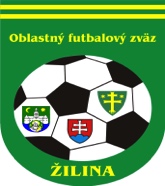 ÚRADNÁ SPRÁVA číslo 19ŠDK upozorňuje FK, že žiadosti o zmenu ÚHČ pre nadchádzajúce kolo je potrebné oznámiť najneskôr do pondelka 12.00 hod. Žiadosti po termíne budú zamietnuté.ŠDK oznamuje, že dňa 14.04.2023 o 16.30 hod. sa uskutoční na štadióne MŠK Žilina (západná tribúna) aktív prípraviek pred jarnou časťou súťažného ročníka 2022/2023.ŠDK zároveň opätovne oznamuje, že termíny stretnutí v ISSF systéme sú len informatívne a termíny turnajov ako aj miesta ich konania budú oznámené na aktíve prípraviek.1. ŠDK - predseda Peter VACHAN, zasadnutie dňa 6. 4. 2023Vylúčení po ČK. Disciplinárna sankcia (ďalej len DS) – nepodmienečné pozastavenie výkonu športu alebo akejkoľvek funkcie, podľa čl. 9/2b1, 2 DP:Tomáš Škripek, 1308963, Nezbudská Lúčka II. DT dospelí, 1 s. s. N od 3. 4. 2023 podľa čl. 45/1b,2 DP, 10 EUR  Tomáš Trpiš, 1184974, Nededza I. DT dospelí, 1 s. s. N od 3. 4. 2023 podľa čl. 45/1b,2 DP, 10 EURVylúčení po 2. ŽK. DS – nepodmienečné pozastavenie výkonu športu alebo akejkoľvek funkcie na 1 súťažné stretnutie, podľa čl. 9/2b1, 2 DP a čl. 37/3 DP:Patrik Králik, 1235636, Hvozdnica II. DT dospelí, od 3. 4. 2023, 10 EURDS po 5. ŽK – pozastavenie výkonu športu na 1 súťažné stretnutie, podľa čl. 37/5a DP:Juraj Bielik, 1259476, Teplička nad Váhom „B" I. DT dospelí, od 3. 4. 2023, 10 EURMichal Šipčiak, 1341675, Teplička nad Váhom „B" I. DT dospelí, od 3. 4. 2023, 10 EURMichal Treskoň, 1226137, Hliník II. DT dospelí, od 3. 4. 2023, 10 EURJán Vršanský, 1235828, Ovčiarsko II. DT dospelí od 3. 4. 2023, 10 EURDisciplinárne oznamy:ŠDK berie na vedomie žiadosť Branislav Hasko, 1290914, o zmenu uloženej DS a rozhodla, že žiadosť zamieta, 10 EURŠDK ukladá R Patrik Mohylák, 1366029, na základe podnetu KR ObFZ Žilina za porušenie nariadenia čl. 74/m SP, DS – pokarhanie, 10 EURŠportovo-technické oznamy: Odvolanie proti rozhodnutiu Športovo-disciplinárnej komisie ObFZ Žilina (okrem rozhodnutí podľa čl. 37/3, čl. 5 alebo čl. 8 DP) sa podáva Športovo-disciplinárnej komisii ObFZ Žilina v lehote do siedmich dní odo dňa oznámenia rozhodnutia ŠDK ObFZ Žilina (podľa čl. 84/1 DP).2.KR – predseda Michal Očenáš, zasadnutie dňa 05.04.2023KR akceptuje dodatočné ospravedlnenie rozhodcov Juraja Blaška, Petra Lukáča a Tomáša Gajdulu z MFS na základe lekárskeho potvrdenia. KR žiada – odstúpila R Patrika Mohyláka, na základe  SP. článku 74/mKR upozorňuje: rozhodcov na NL SSFZ, že podľa pokynov KR SSFZ ako aj podľa RS OBFZ ZA bodu 49 sú povinní posielať ospravedlnenia aj na emailovú adresu  delegovanie@obfzza.skKR odporúča všetkým R skontrolovať si platnosť RP, v prípade, že im v krátkej budúcnosti končí platnosť je nevyhnutné cez svoj ISSF účet požiadať o vydanie nového. Bez platného nemôže byť R delegovaný.KR upozorňuje: R na povinnosť uzatvoriť zápis o stretnutí do 1hodiny po odohratí MFS. V odôvodnených prípadoch do 24:00daného dňa (napríklad z dôvodu výpadku internetu v miestekonania stretnutia). V prípade opakovania neuzatvorenia zápisovdo 1 hodiny po odohratí MFS bez relevantného zdôvodnenia zostrany R budú rozhodcovia postúpení na potrestanie ŠDK.KR oznamuje klubom, že v prípade záujmu zorganizuje pre futbalové kluby školenie ohľadom výkladu pravidiel futbalu. V prípade záujmu kontaktujte KR na emailovej adrese:
kr-obfzza@obfzza.sk, alebo pre viac informácii volajte na
tel. číslo - 0908845795.KR upozorňuje FK, že pri sťažnosti na výkon R voči udeleniu ŽK považuje podnet za závažný, len v prípade ak bude súčasťou udelenia ČK po 2. ŽK. Za závažné pochybenie pre podanie podnetu cez ISSF na KR ObFZ v zmysle ustanovení RS kap. XIII. bod 80.10, bod 80.11 je neoprávnené udelenie ČK hráčovi, prípadne neudelenie ČK hráčovi, nesprávne nariadený PK, nesprávne uznaný, prípadne neuznaný gól. Poplatok 40 EUR podľa RS kap. XIII. bod 80.16 bude uhradený v MZF, okrem prípadov opodstatnenosti, čiastočnej opodstatnenosti, nepreukázateľnosti z hľadiska snímania videokamerou, resp. stiahnutia sťažnosti do začiatku zasadnutia príslušnej komisie.Príklady podaní:V čase 15:30 prvý polčas podľa videa z futbalnetu mal byť hráč súpera XY vylúčený z hry za surovú hru, prípadne HNS.V čase 35:15 prvý polčas podľa futbalnetu sme mali zahrávať pokutový kop za podrazenie súpera v PÚ.V čase 41:10 druhý polčas nám nebol uznaný regulárny gól.KR oznamuje, že záujemcovia o vykonávanie funkcie rozhodcu sa môžu prihlásiť emailom na adresu: kr-obfzza@obfzza.sk . Termín školenia bude stanovený pri dostatočnom počte prihlásených záujemcov. KR upozorňuje všetkých R, že ospravedlnenia je možné posielať na známu adresu delegovanie@obfzza.sk  najneskôr do pondelka 18:00 hod. Po tomto termíne bude ospravedlnenie považované za neskoré (rozhodcovia budú odstúpený ŠDK). 3. TMK – predseda Ján Capko V termíne 30.4.2023 / nedeľa / sa uskutoční Memoriál Antona Muhelyiho na štadióne MŠK Žilina pre deti narodené po 1.1.2013 /U10/.Turnaj je organizovaný v spolupráci MŠK Žilina, ObFZ Žilina najmä pre družstvá z regiónu.Záujemcovia sa môžu nahlásiť na mail: obfzzilina@gmail.com  do 16.4.2023 – uviesť aj tel. kontakt. Počet tímov na turnaji 20.Bližšie informácie nájdete na stránke www.futbalzilina.sk – NovinkyPrihlásené družstvá na turnaj Memoriál Antona Muhelyiho ku dňu 31.03.2023 : OŠK Rudina, TJ Višňové, FA United N-KL-G, MFK Bytča, OŠK Kamenná Poruba, OFK Teplička nad Váhom, OŠK Baník Stráňavy, ŠK Belá, TJ ŠK Podhorie, TJ Zádubnie, 1. KŠK Žilina, MŠK Žilina.4. Sekretariát  -  ObFZDo pozornosti FK dávame, že boli aktivované kredity pre rok 2023.Všetky potrebné informácie nájdete na nasledovnom linku: https://futbalsfz.sk/2023-prerozdelenie-prispevkov-podla-69-ods-5-pism-a-a-pism-b-zakona-c-4402015-z-zo-sporte/Ing. Igor Krško  v.r.                                              Milan Matejčík  v.r.predseda ObFZ	                                              sekretár ObFZZmeny termínovZmeny termínovZmeny termínovZmeny termínovZmeny termínovZmeny termínovZmeny termínovSúťažKoloDomáciHostiaNový termínPoplatok POZNÁMKA2.tr.dospelí17OvčiarskoStráža15.4.2023 o 11,0015.4.2023 o 11,0017Kolárovice Divinka16.4.2023 o 16,0016.4.2023 o 16,0019OvčiarskoHliník1.5.2023 o 16,003.tr.dospelí15LietavaBabkov16.4.2023 o 15,0016.4.2023 o 15,001.tr.dorast A21BytčicaZbyňov8.4.2023 o 14,0013SvrčinovecZbyňov23.4.2023 o 13,0023.4.2023 o 13,0016ZbyňovOščadnica13.5.2023 o 17,0013.5.2023 o 17,001.tr.dorast B12HliníkPetrovice29.4.2023 o 13,3029.4.2023 o 13,3010HliníkKotešová31.5.2023 o 17,0031.5.2023 o 17,001.tr.žiaci16Rosina  Rašov6.4.2023 o 16,30Rosina 5 €16Bánová BDlhé Pole9.4.2023 o 10,00 ihrisko BrezanyBánová 5 €19Strečno Dlhé Pole29.4.2023 o 10,0029.4.2023 o 10,002.tr.žiaci16PodhorieHôrky12.4.2023 o 17,0012.4.2023 o 17,0016KŠK ŽilinaTerchová18.4.2023 o 17,00KŠK Žilina 5 €KŠK Žilina 5 €1.tr.ml.žiaci A14RosinaKam.Poruba3.4.2023 o 17,00Rosina 5 €14PodhorieTrnové19.4.2023 o 17,0019.4.2023 o 17,0014ZbyňovL.Lúčka26.4.2023 o 17,00L.Lúčka 5 €18Juventus CZbyňov6.5.2023 o 10,00 ihrisko Zbyňov6.5.2023 o 10,00 ihrisko Zbyňov6.5.2023 o 10,00 ihrisko Zbyňov21Juventus CKunerad27.5.2023 o 10,00 ihrisko Kunerad 27.5.2023 o 10,00 ihrisko Kunerad 27.5.2023 o 10,00 ihrisko Kunerad 22TrnovéRosina1.6.2023 o 17,001.tr.ml.žiaci B12Rosina BZádubnie5.4.2023 o 16,30Rosina 5 €12FA UnitedTeplička6.4.2023 o 16,3012KŠK ŽilinaTerchová20.4.2023 o 17,00KŠK Žilina 5 €KŠK Žilina 5 €1.tr.ml.žiaci C14Juventus EJuventus D12.4.2023 o 16,00Juventus 5 €14Horný HričovDolný Hričov12.4.2023 o 17,00Dol.Hričov 5 1HliníkHôrky15.4.2023 o 13,0015.4.2023 o 13,0014BitarováŠtiavnik1.5.2023 o 10,00Bitarová 5 €